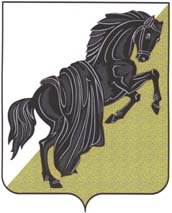 Собрание депутатовКаслинского муниципального районаШЕСтого созываЧелябинской областиР Е Ш Е Н И Е от «15» февраля 2024 года №431г. КаслиО награждении Почётной грамотойСобрания депутатов Каслинскогомуниципального района Руководствуясь ст.21 Устава Каслинского муниципального района, на основании Положения о Почетной грамоте Собрания депутатов Каслинского муниципального района, утвержденного решением Собрания депутатов Каслинского муниципального района от 17.12.2019 №401 Собрание депутатов Каслинского муниципального района РЕШАЕТ:Наградить Почётной грамотой Собрания депутатов Каслинского муниципального района:Богомолову Галину Андреевну – заместителя начальника отдела организационно-правового обеспечения аппарата Собрания депутатов Каслинского муниципального района,за многолетний и добросовестный труд, большой личный вклад в становление и развитие местного самоуправления Каслинском муниципального района и в связи со 100-летием со дня основания Каслинского района;Быкова Сергея Дмитриевича – пенсионера г.Касли Каслинского муниципального района,за многолетний и добросовестный труд, значительный личный вклад в становление и развитие местного самоуправления Каслинского муниципального района и в связи со 100-летием со дня основания Каслинского района;Зацепину Нину Тихоновну – пенсионера г.Касли Каслинского муниципального района,за многолетний и добросовестный труд, значительный личный вклад в становление и развитие местного самоуправления Каслинского муниципального района и в связи со 100-летием со дня основания Каслинского района;Мальцева Анатолия Васильевича – пенсионера г.Касли Каслинского муниципального района,за многолетний и добросовестный труд, значительный личный вклад в становление и развитие местного самоуправления Каслинского муниципального района и в связи со 100-летием со дня основания Каслинского района;Семенову Евгению Валерьевну – главного бухгалтера администрации Берегового сельского поселения Каслинского муниципального района,за добросовестный труд, высокий профессионализм, существенный и значительный вклад в развитие бухгалтерского учета в администрации Берегового сельского поселения;Тащитова Василия Николаевича – пенсионера г.Касли Каслинского муниципального района,за многолетний и добросовестный труд, значительный личный вклад в развитие детского спорта в Каслинском муниципальном районе, воспитание подрастающего поколения и в связи со 100-летием со дня основания Каслинского района;Широкову Татьяну Львовну – пенсионера г.Касли Каслинского муниципального района,за многолетний и добросовестный труд, значительный личный вклад в становление и развитие местного самоуправления Каслинского муниципального района и в связи со 100-летием со дня основания Каслинского района;2. Опубликовать настоящее решение в газете «Красное знамя».Председатель Собрания депутатов	Каслинского муниципального района						         И.М. Дятлов